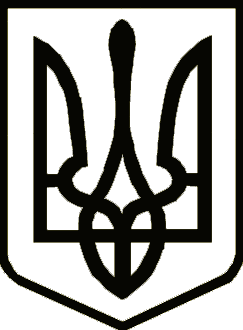 УкраїнаНОСІВСЬКА  МІСЬКА РАДА
Носівського району ЧЕРНІГІВСЬКОЇ  ОБЛАСТІ                                                                                                                                  ПРОЕКТРІШЕННЯ(сорокова сесія сьомого скликання)13 липня  2018 року                                                                    № 4/40/VІІм.НосівкаПро затвердження звіту про оцінку майна (вул. Центральна, 4,  м. Носівка) 	Відповідно до статті 26 Закону України «Про місцеве самоврядування в Україні», Закону України «Про оренду державного та комунального майна», ст.12 Закону України «Про оцінку майна , майнових прав та професійну оціночну діяльність в Україні». з метою ефективного використання майна комунальної власності,   міська рада  вирішила:       1.  Затвердити звіт про оцінку  майна -  нежитлових приміщень (гаражі) площею 313,4 кв.м., що знаходяться за адресою:Чернігівська обл., м. Носівка, вул. Центральна, 4,  в сумі 122414 грн.(сто двадцять дві тисячі чотириста чотирнадцять грн. 00 коп. без урахування ПДВ), для цілей оренди.(додається)2. Контроль за виконанням даного  рішення покласти на комісію з питань житлово-комунального господарства, комунального майна,  благоустрою,  архітектури, будівництва, транспорту, зв’язку та сфери послуг. Міський голова                                                                       В.М. Ігнатченко        ПОДАННЯ:Головний спеціаліст з питань комунальноївласності відділу житлово-комунальногогосподарства та благоустрою                                                Л.М.Борис             ПОГОДЖЕННЯ:Заступник міського голови з питань ЖКГ                                                                           О.В. Сичов Cекретар міської ради  	Л.М.НедолугаГоловний спеціаліст загального відділу                                     В.О.ГаврильчукКеруючий справами виконавчого комітету   міської ради                                                          І.І.ВласенкоНачальник  відділу правового забезпечення  та кадрової роботи                                       С.С.Яма